Государственное бюджетное профессиональное образовательное учреждениеЯмало-Ненецкого автономного округа«Тарко-Салинский профессиональный колледж»РАБОЧАЯ ПРОГРАММА ВОСПИТАНИЯгосударственного бюджетного профессионального образовательного учреждения Ямало-Ненецкого автономного округа «Тарко-Салинский профессиональный колледж»г. Тарко-Сале, 2021год СОДЕРЖАНИЕПОЯСНИТЕЛЬНАЯ ЗАПИСКАРабочая программа воспитания ГБПОУ ЯНАО «Тарко-Салинский профессиональный колледж» (далее - колледж) направлена на решение проблем гармоничного вхождения обучающихся в социальный мир и налаживания ответственных взаимоотношений с окружающими их людьми. Она показывает, каким образом педагоги могут реализовать воспитательный потенциал их совместной с обучающимися деятельности и тем самым сделать образовательное учреждение воспитывающей организацией.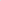 В колледже проходят обучение обучающиеся с ОВЗ, в том числе, относящиеся к категории «дети-сироты и дети, оставшиеся без попечения родителей», дети-инвалиды, из числа коренных малочисленных народов севера, что несомненно требует учета особенностей данного контингента обучающихся при организации и проведении воспитательной работы.В центре рабочей программы воспитания (далее - программа) находится личностное развитие обучающихся, формирование у них системных знаний о различных аспектах развития России и мира. Одним из результатов реализации программы станет приобщение обучающихся к российским традиционным духовным ценностям, правилам и нормам поведения в российском обществе. Программа призвана формировать у обучающихся основы российской идентичности; готовность обучающихся к саморазвитию; мотивацию к познанию и обучению; ценностные установки и социально-значимые качества личности; активное участие в социально-значимой деятельности.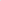 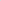 Данная программа – это не перечень обязательных мероприятий, а описание системы возможных форм и способов работы с обучающимися.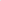 Рабочая программа воспитания включает в себя шесть основных разделов: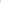 Раздел «Особенности организуемого воспитательного процесса в колледже»;Раздел «Цель и задачи воспитательной работы в колледже»;Раздел «Основные направления воспитательной деятельности»;Раздел «Формы и методы воспитательной деятельности»;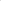 Раздел «Критерии эффективности воспитательной системы»;Раздел «Планируемые результаты воспитания обучающихся.ПАСПОРТ РАБОЧЕЙ ПРОГРАММЫ ВОСПИТАНИЯДанная рабочая программа воспитания разработана с учетом преемственности целей и задач Примерной программы воспитания для общеобразовательных организаций, одобренной решением Федерального учебно-методического объединения по общему образованию (утв. Протоколом заседания УМО по общему образованию Минпросвещения России № 2/20 от 02.06.2020 г.).Согласно Федеральному закону «Об образовании» от 29.12.2012 г. № 273-ФЗ (в ред. Федерального закона от 31.07.2020 г. № 304-ФЗ) «воспитание – деятельность, направленная на развитие личности, создание условий для самоопределения и социализации обучающихся на основе социокультурных, духовно-нравственных ценностей и принятых в российском обществе правил и норм поведения в интересах человека, семьи, общества и государства, формирование у обучающихся чувства патриотизма, гражданственности, уважения к памяти защитников Отечества и подвигам Героев Отечества, закону и правопорядку, человеку труда и старшему поколению, взаимного уважения, бережного отношения к культурному наследию и традициям многонационального народа Российской Федерации, природе и окружающей среде».При разработке формулировок личностных результатов учет требований Закона в части формирования у обучающихся чувства патриотизма, гражданственности, уважения к памяти защитников Отечества и подвигам Героев Отечества, закону и правопорядку, человеку труда и старшему поколению, взаимного уважения, бережного отношения к культурному наследию и традициям многонационального народа Российской Федерации, природе и окружающей среде, бережного отношения к здоровью, эстетических чувств и уважения к ценностям семьи, является обязательным. ОСОБЕННОСТИ ОРГАНИЗУЕМОГО ВОСПИТАТЕЛЬНОГО ПРОЦЕССА В КОЛЛЕДЖЕПроцесс воспитания в колледже основывается на следующих принципах взаимодействия педагогических работников и обучающихся: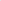 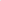 - неукоснительное соблюдение законности и прав семьи и обучающегося, соблюдения конфиденциальности информации об обучающемся и семье, приоритета безопасности обучающегося при нахождении в колледже;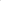 - ориентир на создание в колледже психологически комфортной среды для каждого обучающегося и взрослого, без которой невозможно конструктивное взаимодействие обучающихся и педагогов; - реализация процесса воспитания главным образом через создание в колледже активносей, которые бы объединяли обучающихся и педагогов яркими и содержательными событиями, общими позитивными эмоциями и доверительными отношениями друг к другу;- организация основных совместных дел обучающихся и педагогов как предмета совместной заботы;- системность, целесообразность и нешаблонность воспитания как условия его эффективности.Основными традициями воспитания в колледже являются:- стержень годового цикла воспитательной работы - ключевые общие дела, через которые осуществляется интеграция воспитательных усилий педагогов и обучающихся;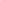 - важной чертой каждого ключевого дела и большинства используемых для воспитания других совместных дел педагогов и обучающихся является коллективная разработка, коллективное планирование, коллективное проведение и коллективный анализ их результатов;- в колледже создаются такие условия, при которых по мере взросления обучающегося увеличивается и его роль в совместных делах (от пассивного наблюдателя до организатора);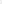 - в проведении общих дел поощряется конструктивное межгрупповые и межвозрастное взаимодействие обучающихся, а также их социальная активность;- педагоги колледжа ориентированы на формирование коллективов в рамках учебных групп,  студий, секций и иных объединений, на установление в них доброжелательных и товарищеских взаимоотношений; -ключевой фигурой воспитания является руководитель группы, реализующий по отношению к обучающимся защитную, личностно-развивающую, организационную и посредническую функции.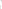 ЦЕЛИ И ЗАДАЧИ ВОСПИТАТЕЛЬНОЙ РАБОТЫ В КОЛЛЕДЖЕСовременный национальный воспитательный идеал это высоконравственный, творческий, компетентный гражданин России, принимающий судьбу Отечества как свою личную, осознающий ответственность за настоящее и будущее своей страны, укоренённый в духовных и культурных традициях многонационального народа Российской Федерации.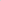 Исходя из этого воспитательного идеала, а также основываясь на базовых для нашего общества ценностях (таких как семья, труд, отечество, природа, мир, знания, культура, здоровье, человек) формулируется общая цель воспитания является: воспитание гармоничной личности, сочетающей в себе владение профессиональными компетенциями с высоким уровнем нравственного сознания, подготовка востребованного специалиста стратега собственной жизни в социуме.Данная цель ориентирует педагогов не на обеспечение соответствия личности обучающегося единому уровню воспитанности, а на обеспечение позитивной динамики развития его личности. В связи с этим важно сочетание усилий педагога по развитию личности обучающегося и усилий и его самого по своему саморазвитию. Их сотрудничество, партнерские отношения являются важным фактором успеха в достижении цели.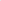 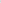 Конкретизация общей цели воспитания позволяет выделить в ней следующие целевой приоритет: создание благоприятных условий для приобретения опыта осуществления социально значимых дел.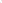 Выделение данного приоритета связано с особенностями юношеского возраста: с их потребностью в жизненном самоопределении, в выборе дальнейшего жизненного пути, который открывается перед ними на пороге самостоятельной взрослой жизни. Сделать правильный выбор поможет имеющийся у них реальный практический опыт, который они могут приобрести в том числе и в колледже. Важно, чтобы опыт оказался социально значимым, так как именно он поможет гармоничному вхождению во взрослую жизнь окружающего их общества. Это: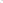 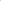 опыт дел, направленных на заботу о своей семье, родных и близких;трудовой опыт, опыт участия в производственной практике; опыт дел, направленных на пользу своему родному городу, стране в целом, опыт деятельного выражения собственной гражданской позиции; 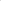 опыт природоохранных дел;опыт разрешения возникающих конфликтных ситуаций в колледже, дома или на улице;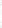 опыт самостоятельного приобретения новых знаний;- опыт изучения, защиты и восстановления культурного наследия человечества, опыт создания собственных произведений культуры, опыт творческого самовыражения;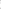 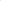 опыт ведения здорового образа жизни и заботы о здоровье других людей; опыт оказания помощи окружающим, заботы о малышах или пожилых людях, волонтерский опыт; 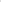 опыт самопознания и самоанализа, опыт социально приемлемого самовыражения и самореализации.Достижению поставленной цели воспитания будет способствовать решение следующих основных задач:Создание условий для формирования и развития личности и реализации ее способностей;Формирование активной жизненной позиции студентов;3) Воспитание чувства гражданственности, приобщения к духовным ценностям своего Отечества:Воспитание потребности личности в здоровом образе жизни;Формирование у студентов профессиональной позиции и этики, осознания общественной миссии своей профессии, ответственности специалиста за результаты и последствия своих действий.Программа предусматривает участие различных общественных, культурных, религиозных организаций, СМИ и иные субъектов влияния. Важно обеспечить согласованность действий между этими субъектами влияния в решении принципиального вопроса о том, на воспитание какого человека направлены непосредственные или опосредованные их усилия.Реализация поставленных задач позволит организовать в колледже интересную и событийно насыщенную жизнь обучающихся и педагогов, что станет эффективным способом профилактики антисоциального поведения.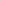 ОСНОВНЫЕ НАПРАВЛЕНИЯ ВОСПИТАТЕЛЬНОЙ ДЕЯТЕЛЬНОСТИПрактическая реализация цели и задач воспитания осуществляется в рамках проектов, целевых программ, которые направлен на реализацию одного или нескольких направлений воспитательной работы, а именно: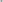 ФОРМЫ И МЕТОДЫ ВОСПИТАТЕЛЬНОЙ ДЕЯТЕЛЬНОСТИВ воспитательной системе колледжа используются три уровня форм организации воспитательной деятельности: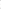 Массовые мероприятия;Групповые формы;З. Индивидуальная личностно-ориентированная воспитательная работа. 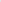 К методам воспитательной работы в колледже относятся следующие:Словесныеметоды, в которых устное или письменное слово является источником воздействия (рассказ, дискуссия, лекция, беседа, диспут, работа с литературой).Наглядные методы, в которых основным источником информации является иллюстрация, демонстрация, экскурсия.Практическом методы, в которых основным источником воздействия является выполняемые им различные виды деятельности в процессе обучения.Педагогические методы – убеждение, поощрение, принуждение, личный пример.Практическая реализация задач, установленных в каждом направлении, осуществляется путем организации деятельности в рамках модулей.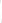 Модуль «Гражданско-патриотическое, семейное и экологическое воспитание»Экскурсии, экспедиции, походы помогают обучающемуся расширить свой кругозор, получить новые знания об окружающей его социальной, культурной, правовой среде, приобрести важный опыт социально одобряемого поведения в различных ситуациях. Создаются благоприятные условия для воспитания у обучающихся самостоятельности и ответственности, формирования у них навыков самообслуживающего труда, преодоления их инфантильных и эгоистических наклонностей, обучения рациональному использованию своего времени, сил, имущества: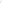 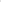 - развитие патриотических чувств и сознания студентов на основе исторических ценностей, развитие уважения к людям старших поколений, воспитания чувства благодарности к ветеранам боевых действий, формирования позитивного отношения к воинской службе;- включение обучающихся в совершенствование предметно-пространственной среды, вовлечение в социально одобряемую социальную активность, реализация сезонных, каникулярных, лагерных и других форм воспитательной работы;- профилактика деструктивного поведения в общежитиях (для проживающих в них), создание предпосылок для социально одобряемых «малых дел» в быту;- превентивная работа со сценариями социально одобряемого поведения. Создание предпосылок для обнаружения у обучающегося стремления к активному улучшению ситуации, компенсации негативных обстоятельств;- предупреждение расширения маргинальных групп подростков и молодежи, оставивших обучение по тем или иным причинам, в том числе детей мигрантов, детей-сирот, слабоуспевающих и социально запущенных детей, осужденных несовершеннолетних.Модуль  «Социальная активность»Воспитание в формальных и неформальных группах во внеурочной деятельности осуществляется преимущественно через:- вовлечение обучающихся в интересную и полезную для них деятельность, которая предоставит им возможность самореализоваться в ней, приобрести социально значимые знания, развить в себе важные для своего личностного развития социально значимые отношения, получить опыт участия в социально значимых делах;-создание в объединениях традиций, задающих их членам определенные социально значимые формы поведения;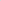 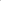 - поддержку в объединениях с ярко выраженной лидерской позицией и установкой на сохранение и поддержание накопленных социально значимых традиций;- поощрение педагогами инициатив обучающихся и участие их в самоуправлении.Модуль «Ключевые общие дела»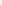 Ключевые дела это главные традиционные общие дела, в которых принимает участие большая часть обучающихся и педагогов, которые обязательно планируются, готовятся, проводятся и анализируются совестно педагогами и обучающимися.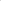 Ключевые дела способствуют интенсификации общения. Введение ключевых дел в жизнь помогает преодолеть мероприятийный характер воспитания, сводящийся к набору мероприятий, организуемых педагогами для обучающихся.Для этого в образовательной организации используются следующие формы работы:- социальные проекты ежегодные совместно разрабатываемые и реализуемые обучающимися и педагогами комплексы дел (благотворительной, экологической, патриотической, трудовой направленности), ориентированные на преобразование окружающего социума;- открытые дискуссионные площадки - регулярно организуемый комплекс открытых дискуссионных, на которые приглашаются представители культуры, представители власти, общественности и в рамках которых обсуждаются насущные поведенческие, нравственные, социальные, проблемы, касающиеся жизни колледжа, города, региона;- участие во всероссийских акциях, посвященных значимым отечественным и международным событиям;- общие мероприятия колледжа – ежегодно проводимые творческие (музыкальные, литературные и т.п.) дела, связанные со значимыми для обучающихся и педагогов знаменательными датами и в которых участвуют все учебные группы;- торжественные ритуалы посвящения, связанные с поступлением обучающихся; о церемонии награждения (по итогам года) обучающихся и педагогов за активное участие в жизни колледжа, защиту чести колледжа в конкурсах, соревнованиях, олимпиадах, значительный вклад в развитие колледжа (это способствует поощрению социальной активности, развитию позитивных межличностных отношений между педагогами и воспитанниками, формированию чувства доверия и уважения друг к другу);- выбор и делегирование представителей учебной группы в общеколледжные, ответственных за подготовку общих ключевых дел;- участие учебных групп в реализации общих ключевых дел;- проведение в рамках учебных групп итогового анализа обучающимися общих ключевых дел, участие представителей учебных групп в итоговом анализе;- вовлечение по возможности каждого обучающегося в ключевые дела колледжа в одной из возможных для них ролей: сценаристов, постановщиков, исполнителей, ведущих, музыкальных редакторов, корреспондентов, ответственных за костюмы и оборудование, ответственных за приглашение и встречу гостей и т.п.;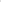 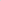 - индивидуальная помощь обучающемуся (при необходимости) в освоении навыков подготовки, проведения и анализа ключевых дел;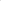 -наблюдение за поведением обучающегося в ситуациях подготовки, проведения и анализа ключевых дел, за его отношениями со сверстниками, с педагогами и другими взрослыми; о при необходимости коррекция поведения обучающегося через частные беседы с ним, через включение его в совместную работу с другими, которые могли бы стать хорошим примером для обучающегося, через предложение взять в следующем ключевом деле на себя роль ответственного за тот или иной фрагмент общей работы.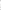 Модуль «Спортивное и здоровьеориентирующее (в т.ч. безопасность жизнедеятельности)»- формирование ответственного отношение к собственному здоровью, стойкой мотивациик здоровому образу жизни;- вовлечениеобучающихся к занятиям спортом, к участию в спортивных мероприятиях различного уровня;- выявление сильнейших спортсменов и создание условия для совершенствования спортивного мастерства;- формирование у обучающихся компетенции здоровьесбережения и экологической культуры.Модуль «Психологическое сопровождение»- формирование успешной и социально активной личности обучающихся; - формирование сплоченного коллектива групп; - адаптация нового набора к условиям обучения в колледже – проведение исследований и мероприятий по знакомству, сплочению учебных коллективов, развитию навыков сотрудничества; - психолого-педагогическое сопровождение обучающихся «группы особого внимания» - проведение исследований и мероприятий по работе с обучающимися, состоящими на профилактическом учете;- психологическое консультирование - оказание помощи обучающимся, их родителям (законным представителям) и педагогическим работникам в вопросах психологического развития подростков;Модуль «Профессиональное воспитание»Реализация педагогами воспитательного потенциала учебного занятия предполагает следующее:- создание условий для появления у студентов опыта самостоятельного заработка, знакомства с вариантами профессиональной самореализации в разных социальных ролях, обнаружения связи его профессионального потенциала с интересами общественных объединений, некоммерческого сектора, социальных институтов.- создание предпосылок для обеспечения решения регионально значимых вопросов карьерного становления на территории, знакомство с требованиями ключевых работодателей.- организация экскурсий на предприятия, встреч с представителями разных профессий и социальных ролей, организация участия в мастер-классах, стажировках.- обеспечение результативности воспитательной составляющей профессионального цикла.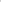 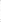 КРИТЕРИИ ЭФФЕКТИВНОСТИ ВОСПИТАТЕЛЬНОЙ СИСТЕМЫСтепень стабильности и четкости работы всех звеньев системы воспитательной работы в колледже;Массовость мероприятия студентов в различных мероприятиях;3. Качество участия студентов в различных мероприятиях, результативность участников, соревнований, вечеров, фестивалей и конкурсов;Присутствие постоянной и живой инициативы студентов, их самостоятельный поиск новых форм воспитательной работы, стремление к повышению качества проведения культурно-массовых мероприятий;Снижение уровня правонарушений среди студентов.Контроль эффективности воспитательной работы возлагается на заместителя директора по учебно-воспитательной работе.Основными видами контроля являются итоговый и текущий, обобщающий и тематический контроль.Итоговый контроль организуется по результатам учебного года, в форме письменного анализа проделанной работы, с подведением ее итогов.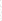 Текущий контроль проводится в течение учебного года.Обобщающий контроль предусматривает комплексный анализ качества организации, хода и итогов воспитательной работы за определенный период времени.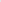 Тематический контроль предполагает анализ отдельных направлений воспитательной работы.Система контроля воспитательной работы предусматривает осуществление мониторинга динамики уровня воспитанности студентов и качества организации процесса воспитания. Качество организации процесса воспитания оценивается на основе ежегодного анализа воспитательной работы.Анализ воспитательной работы в колледже осуществляет заместитель директора по учебно-воспитательной работе. Результаты анализа, а также отчеты по отдельным проблемам воспитания обсуждаются и оцениваются на Совете по воспитательной работе и педагогическом совете колледжа.Анализ воспитательной работы, проводимой активом студенческой группы, в письменной форме представляется педагогу-организатору в конце учебного года.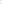 ПЛАНИРУЕМЫЕ РЕЗУЛЬТАТЫ ВОСПИТАТЕЛЬНОЙ ПРОГРАММЫПо каждому из направлений воспитания обучающихся могут быть достигнуты следующие воспитательные результаты.При формировании личностных, нравственных и гражданских качеств обучающихся, воспитание любви и уважения к своему Отечеству обучающиеся: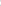 должны знать: что такое права и обязанности, закон и конституция, государство и гражданин, символику нашего государства;должны уметь: анализировать свои поступки, поступки окружающих, ориентироваться в ситуации, где необходимо постоять за себя и других, уметь высказывать и отстаивать свое мнение;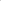 При формировании у обучающихся потребности вести здоровый образ жизни необходимо достичь и способствовать получению следующих результатов:- стабильность показателей физического и психического здоровья обучающихся;- уменьшение численности обучающихся, имеющих пагубные привычки; - способность обучающихся соблюдать правила ЗОЖ, готовность их пропагандировать;- рост числа обучающихся, занимающихся в спортивных секциях, клубах по интересам; активизация интереса обучающихся к занятиям физической культурой.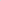 При профилактике асоциальных явлений среди обучающихся учреждения необходимо получение следующих результатов:- повышение уровня информированности обучающихся о наказании в случае нарушения законодательства;- увеличение числа обучающихся, занятых во внеурочное время в кружках и секциях, клубах по интересам;- снижение уровня правонарушений обучающихся в течение учебного года;- уменьшение количества обучающихся, имеющих пагубные привычки; снижение количества обучающихся, состоящих на внутреннем профилактическом учете колледжа; 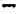 - уменьшение факторов риска, приводящих к безнадзорности, правонарушениям, злоупотреблению вредными привычками;- формирование у обучающихся нравственных качеств, представлений об общечеловеческих ценностях, здоровом образе жизни;- обучение навыкам социально поддерживающего, развивающего поведения в семье и во взаимоотношениях между членами семьи.Развитие волонтерской деятельности повлечет за собой:повышение социальной активности обучающихся, их участию в социально значимых проектах;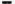 - социализацию обучающихся.Механизм реализации Программы и оценка эффективности.Механизм реализации Программы представляет собой скоординированные по срокам и направлениям конкретные мероприятия, ведущие к достижению намеченных результатов. Управление Программой, контроль и координацию деятельности по реализации Программы осуществляет заместитель директора по учебно-воспитательной работе.Система контроля хода Программы и результатов ее выполненияПланирование + Деятельность + Анализ = РезультатыНа каждый год необходима разработка плана воспитательной работы в целях обеспечения контроля хода и результатов выполнения плана работы. Ежемесячно при заместителе директора по учебно-воспитательной работе проводятся заседания рабочей группы руководителей групп для анализа работы. По каждому пункту Программы делаются конкретные отметки о ходе выполнения:- выполнено – да, нет;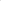 - если не выполнено, то почему; - когда будет выполнено.Таким образом, по всем пунктам Программы в плане указан конкретный срок исполнения.Реализация ПрограммыВсе участники Программы четко осознают, что главными составляющими стратегии работы должны быть: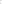 - высокое качество всех мероприятий Программы;- удовлетворение потребностей обучающихся, родителей/законных представителей, социальных партнеров, общества в целом.Оценки эффективности Программы и ожидаемых результатов осуществляется в соответствии с показателями результативности, определенными по каждому подмодулю реализуемых направлений.ПЛАН воспитательной работы ГПОУ ЯНАО «Тарко-Салинский  профессиональный колледж» на 2021/2022 учебный год1.Пояснительная записка32.Паспорт рабочей программы воспитания43.Особенности организуемого воспитательного процесса в колледже84.Цели и задачи воспитательной работы в колледже95.Основные направления воспитательной деятельности106.Формы и методы воспитательной деятельности127.Критерии эффективности воспитательной системы158.Планируемые результаты воспитательной программы10Название СодержаниеНаименование программы Рабочая программа воспитания ГБПОУ ЯНАО «Тарко-Салинский профессиональный колледж» на 201-2022 учебный годНормативно-правовая базаКонституция Российской Федерации;Конвенция ООН о правах ребенка;Федеральный закон от 29.12.2012г. № 273-ФЗ «Об образовании в Российской Федерации»;Государственная Программа Российской Федерации развития образования на 2018-2025 годы, утв. Постановлением Правительства Российской Федерации от 26 декабря 2017 года № 1642 с изменениями на 04.04.2020г. Утв. постановлением Правительства Российской Федерации от 29 марта 2019 года N 373;Постановление Правительства РФ от 22 февраля 2020 г. № 204 «О внесении изменений в государственную программу Российской Федерации «Развитие образования»Распоряжение Правительства РФ от 29.05.2015 г, N 996р «Стратегия развития воспитания в Российской Федерации на период до 2025 года»;Указ Президента Российской Федерации от 07.05.2018 года № 204 «О национальных целях и стратегических задачах развития Российской Федерации на период до 2024 года»;Федеральные государственные образовательные стандарты среднего профессионального образования;Стратегия развития воспитания в Российской Федерации на период до 2025 года, утв. Распоряжением Правительства РФ от 29.05.2015 г, № 996 - р;Государственная программа Российской Федерации «Патриотическое воспитание граждан РФ на 2016-2020 гг.», утв. постановлением Правительства РФ от 30.12.2015 г, № 1493;Государственная программа Российской Федерации «Реализация государственной национальной политики», утв. постановлением Правительства РФ от 29.12.2016 г. № 1532;Федеральный закон от 24 июня 1999 г. N 120-ФЗ «Об основах системы профилактики безнадзорности и правонарушений несовершеннолетних»;Федеральный закон от 28 июня 1995 г. N 98-ФЗ «О государственной поддержке молодежных и детских общественных объединений»;Федеральный закон от 08.01.1998 N 3-ФЗ «О наркотических средствах и психотропных веществах»;Федеральный закон от 23 февраля 2013 года № 15-ФЗ «Об охране здоровья граждан от воздействия окружающего табачного дыма и последствий потребления табака»; Федеральный закон от 25 июля 2002 г. N 114-ФЗ «О противодействии экстремистской деятельности»;Федеральный закон от 6 марта 2006 г. N 35-ФЗ   «О противодействии терроризму»;-Стратегия государственной антинаркотической политики Российской Федерации до 2020 года (утв. Указом Президента Российской Федерации № 690 от 9 июня 2010 года);Концепция профилактики употребления психоактивных веществ в образовательной среде (письмо Минобрнауки России от 05.09.2011 г. №МД-1197/06).РазработчикГБПОУ ЯНАО «Тарко-Салинский профессиональный колледж»Цель программыЛичностное развитие обучающихся и их социализация, проявляющиеся в развитии их позитивных отношений к общественным ценностям, приобретении опыта поведения и применения сформированных общих компетенций квалифицированных рабочих, служащих/ специалистов среднего звена на практикеЗадачи программыУлучшение способов управления воспитательной деятельностью колледжа; повышение качества воспитательной деятельности, с целью формирования общих компетенций будущего специалиста, согласно требованиям ФГОССроки реализации программы2021-2022 учебный годОжидаемые результаты- обобщение методического опыта управления по актуальным проблемам воспитания, разработка методических рекомендаций по воспитательной работе;- целенаправленная помощь первокурсникам, совершенствование процесса адаптации, диагностика профессиональных затруднений у студентов; формирование сильной корпоративной культуры колледжа, формирование имиджа колледжа как единственного учебного заведения в городе, ведущего подготовку для предприятий топливно-энергетического комплекса;- разработка критериев оценки качества и результативности воспитательной деятельности в колледже;- систематический мониторинг основных вспомогательных процессов по критериям и показателям воспитательной деятельности колледжа;- развитие вариативности воспитательных систем и технологий, нацеленных на формирование индивидуальной траектории развития личности обучающегося с учетом его потребностей, интересов, способностей и здоровья;- создание системы условий для развития способностей студента к самоопределению, саморазвитию и самореализации (секции, творческие объединения, факультативы, органы студенческого самоуправления и др.);- полноценное использование в образовательных программах воспитательного потенциала учебных дисциплин, в том числе гуманитарного, естественнонаучного, социально-экономического профилей;- привлечение к организации воспитательного процесса в колледже потенциала социальных партнеров (молодежные центры города, социальные службы, библиотеки, спортивные залы, службы занятости, органы управления образованием и здравоохранением, учреждения культуры и др.); - сотрудничество с потенциальными работодателями (приглашение их на выпускной, день открытых дверей, классные часы, конкурсы по профессии, круглые столы и т.п.); - достижения нового уровня взаимодействия семьи и колледжа в воспитании и социализации студентов (родительские собрания, анкетирование, совместные мероприятия и др.);- использование возможностей материального и морального поощрения сотрудников, активно занимающихся организацией воспитательной работы;- позитивные тенденции в студенческой среде, снижение показателей негативных явлений; усиление роли в жизни молодежи органов студенческого самоуправления и молодежных общественных организаций;- стабильная динамика показателей результативности в учебе, спорте, творчестве, социальной деятельности;стабильная динамика укрепления здоровья, рост числа участников спортивных секций, соревнований;- профессионально компетентный выпускник с активной гражданской позицией, научным мировоззрением, нравственным поведением, развитым самосознанием.Этапы реализации программы1 . Подготовительный этап.Цель: выявление перспективных направлений развития воспитательной работы и моделирование ее нового качественного состояния. Задачи:- изучение актуальных практик управления воспитательной деятельностью в лидирующих учебных заведениях СПО России;- корректировка нормативно-правовой, организационной и научно-методической базы;- разработка новых методических рекомендации по воспитательной работе;- разработка критериев оценки качества и результативности воспитательной деятельности в колледже;2. Основной этап.Цель: переход колледжа в новое качественное состояние и функционирование воспитательной системы. Задачи: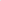 - реализация личностного подхода;- создание условий для обеспечения возможностей самореализации обучающихся и реализации личностного подхода;- создание условий, обеспечивающих доступность качественного образования и успешную социализацию для сирот/ опекаемых и лиц с ограниченными возможностями здоровья;- отработка наиболее эффективных форм и методов воспитания;- укрепление старых и создание новых традиций;- проведение мониторинга изучения потребностей и интересов обучающихся, а также исследование активности воспитательной работы. З. Аналитико-обобщающий этап.Цель: анализ достигнутых результатов и определение перспектив. Задачи:-обобщение и использование в работе лучших результатов в воспитательной деятельности колледжа, студентов;- внесение корректив в концепцию воспитательной работы колледжа; подготовка аналитической справки о результатах и перспективах воспитательной работы в колледже.Личностные результаты реализации программы воспитания (дескрипторы)Код личностных результатов реализации программы воспитанияОсознающий себя гражданином и защитником великой страны.ЛР 1Проявляющий активную гражданскую позицию, демонстрирующий приверженность принципам честности, порядочности, открытости, экономически активный и участвующий в студенческом и территориальном самоуправлении, в том числе на условиях добровольчества, продуктивно взаимодействующий и участвующий в деятельности общественных организаций.ЛР 2Соблюдающий нормы правопорядка, следующий идеалам гражданского общества, обеспечения безопасности, прав и свобод граждан России. Лояльный к установкам и проявлениям представителей субкультур, отличающий их от групп с деструктивным и девиантным поведением. Демонстрирующий неприятие и предупреждающий социально опасное поведение окружающих.ЛР 3Проявляющий и демонстрирующий уважение к людям труда, осознающий ценность собственного труда. Стремящийся к формированию в сетевой среде личностно и профессионального конструктивного «цифрового следа».ЛР 4Демонстрирующий приверженность к родной культуре, исторической памяти на основе любви к Родине, родному народу, малой родине, принятию традиционных ценностей многонационального народа России.ЛР 5Проявляющий уважение к людям старшего поколения и готовность к участию в социальной поддержке и волонтерских движениях.  ЛР 6Осознающий приоритетную ценность личности человека; уважающий собственную и чужую уникальность в различных ситуациях, во всех формах и видах деятельности. ЛР 7Проявляющий и демонстрирующий уважение к представителям различных этнокультурных, социальных, конфессиональных и иных групп. Сопричастный к сохранению, преумножению и трансляции культурных традиций и ценностей многонационального российского государства.ЛР 8Соблюдающий и пропагандирующий правила здорового и безопасного образа жизни, спорта; предупреждающий либо преодолевающий зависимости от алкоголя, табака, психоактивных веществ, азартных игр и т.д. Сохраняющий психологическую устойчивость в ситуативно сложных или стремительно меняющихся ситуациях.ЛР 9Заботящийся о защите окружающей среды, собственной и чужой безопасности, в том числе цифровой.ЛР 10Проявляющий уважение к эстетическим ценностям, обладающий основами эстетической культуры. ЛР 11Принимающий семейные ценности, готовый к созданию семьи и воспитанию детей; демонстрирующий неприятие насилия в семье, ухода от родительской ответственности, отказа от отношений со своими детьми и их финансового содержания.ЛР 12Направление воспитательной работыОсновные задачиГражданско-патриотическое и правовое воспитание- воспитание правовой культуры; - формирование понимания политических и правовых событий;- формирование последовательной, твердой, аргументированной активной гражданской позиции и патриота совей страны.Научно-мировозренческое воспитаниеформирование представлений о мире, обществе и государстве, социальных связях и отношениях в обществе;формирование фундаментальных знаний в системах человек-человек, человек- общество, человек-техника, человек-природа;формирование системы эстетических и этических знаний и ценностей;формирование установок толерантного сознания и профилактики экстремизма;формирование потребности к труду как первой жизненной необходимости, высшей ценности и главному способу достижения жизненного успеха;развитие волонтерской деятельности.Духовно-нравственное воспитаниеформирование и развитие системы духовно-нравственных знаний и ценностей;реализация знаний, связанных с нормами нравственности профессиональной этики в учебной, производственной и общественной деятельности;- формирование репродуктивного сознания и установок на создание семьи как основы возрождения традиционных национальных моральных ценностейФормированиепрофессиональной направленностиформирование понимания сущности и социальной значимости совей будущей профессии;формирования умения организовать собственную деятельность, выбирать типовые методы и способы выполнения профессиональных задач, оценивать их выполнение и качество;формирование умение организовать рабочее место с соблюдение требований охраны труда;воспитание чести и гордости, любви к профессии, сознательного отношения к профессиональному долгу, понимаемому как личная ответственность и обязанность;развитие профессиональной психологии специалиста-профессионала как свободно определяющегося в данной области труда;- формирование профессиональной культуры, этики, профессионального общения.Формирование здорового, безопасного образа жизниорганизация широкой пропаганды физической культуры и спорта, здорового образа жизни;пропаганда здорового образа жизни, профилактика и борьба с курением, наркозависимостью, «вредными» привычками.Художественное-эстетическое направлениевключение студентов в различные виды креативной деятельности;- формирование таких качеств как личности, как высокая нравственность, эстетический вкус, интеллигентность, высокие эмоционально-волевые качества;участие в  досуговой деятельности колледжа;поддержка и поощрение деятельности неполитических студенческих объединений и организаций на основе партнерских взаимоотношений и взаимодействия.Студенческое самоуправлениеформирование личностного роста студентов, развитию их ответственности и самостоятельности; - развитие, сплочение и координация студенческого коллектива;формирование культуры деловых отношений, навыков ведения деловой документации;Экологическое направление- формирование мотивов, привычек и потребностей в экологическом поведении;- развитие экологического волонтерского движения;- формирование ЗОЖ на протяжении всей жизнедеятельности, негативное отношение к вредным привычкам; - развитие потребности в ЗОЖ и соблюдении экологических правил поведения.Действия, мероприятияСрокиОтветственныеОтветственныеОтветственныеОтветственныеПланируемый результат Гражданско-патриотическое, семейное, экологическое воспитаниеГражданско-патриотическое, семейное, экологическое воспитаниеГражданско-патриотическое, семейное, экологическое воспитаниеГражданско-патриотическое, семейное, экологическое воспитаниеГражданско-патриотическое, семейное, экологическое воспитаниеГражданско-патриотическое, семейное, экологическое воспитаниеГражданско-патриотическое, семейное, экологическое воспитаниеТоржественная линейка, посвященная Дню знанийсентябрьПедагог-организатор, руководители группПедагог-организатор, руководители группПедагог-организатор, руководители группПедагог-организатор, руководители группСплочение студентов Родительские собрания (1 курс/выпускные группы)сентябрь - мартРуководители группРуководители группРуководители группРуководители группПривлечение родительской общественности к проблемам воспитания обучающихсяУчастие во Всероссийском уроке «День гражданской обороны» (тематический урок ОБЖ, БЖД)октябрьПреподаватель ОБЖПреподаватель ОБЖПреподаватель ОБЖПреподаватель ОБЖВоспитание гражданственности День призывника «Сегодня студенты – завтра солдаты»октябрьПреподаватель ОБЖПреподаватель ОБЖПреподаватель ОБЖПреподаватель ОБЖВоспитание гражданственности Участие во Всероссийском уроке «Экология и энергосбережение» в рамках Всероссийского фестиваля энергосбережения ВместеЯрче»октябрьПедагог-организатор, руководители группПедагог-организатор, руководители группПедагог-организатор, руководители группПедагог-организатор, руководители группВоспитание экологической культурыУчастие в образовательной акции «Всероссийский экологический диктант»ноябрьПедагог-организатор, руководители группПедагог-организатор, руководители группПедагог-организатор, руководители группПедагог-организатор, руководители группВоспитание экологической культурыДень единых действий, посвященный Дню народного единстваноябрьРуководители группРуководители группРуководители группРуководители группВоспитание толерантности Участие в образовательной акции «Всероссийский этнографический диктант»ноябрьРуководители группРуководители группРуководители группРуководители группВоспитание толерантности День зарождения российской государственности (862 год)ноябрьПреподаватели истории, руководители группПреподаватели истории, руководители группПреподаватели истории, руководители группПреподаватели истории, руководители группВоспитание уважение к истории ОтечестваУрок права «Конституция в межэтническом вопросе»декабрьПреподаватель обществознания, руководители группПреподаватель обществознания, руководители группПреподаватель обществознания, руководители группПреподаватель обществознания, руководители группОсознание миссии защитника Отечества, подвига солдатУчастие во Всероссийском уроке «День героев Отечества» (тематический урок истории)декабрьПреподаватели истории, руководители группПреподаватели истории, руководители группПреподаватели истории, руководители группПреподаватели истории, руководители группОсознание миссии защитника Отечества, подвига солдатОкружной конкурс «Хранители Победы»Январь Педагог-организаторПедагог-организаторПедагог-организаторПедагог-организаторВоспитание уважения к памятным датамУрок мужества, посвященный выводу войск из АфганистанафевральПреподаватели истории, руководители группПреподаватели истории, руководители группПреподаватели истории, руководители группПреподаватели истории, руководители группОсознание миссии защитника Отечества, подвига солдатПсихологическая гостиная «5 языков любви»февральПедагог-психологПедагог-психологПедагог-психологПедагог-психологПовышение уровня ответственности родителей, вовлечение в воспитание детейМероприятия, посвященные Дню Победы советского народа в Великой Отечественной войне 1941-1945 годов:Георгиевская ленточка;Вахта памяти «Салют Победы»;Я помню, я горжусь и др.майПедагог-организатор, руководители группПедагог-организатор, руководители группПедагог-организатор, руководители группПедагог-организатор, руководители группВоспитание уважения к памятным датамДень единых действий, посвященный Международному Дню семьи майПедагог-организатор, руководители группПедагог-организатор, руководители группПедагог-организатор, руководители группПедагог-организатор, руководители группСемейные ценностиДень Эколога, проведение экологический акций июньПедагог-организатор, классные руководители.Педагог-организатор, классные руководители.Педагог-организатор, классные руководители.Педагог-организатор, классные руководители.Экологическое воспитание День единых действий, посвященный Дню русского языка - Пушкинский день РоссиииюньПреподаватели русского языка,руководители группПреподаватели русского языка,руководители группПреподаватели русского языка,руководители группПреподаватели русского языка,руководители группВоспитание уважения к ОтечествуВсероссийский проект «Моя история» июньПедагог-организатор, руководитель поискового отряда Педагог-организатор, руководитель поискового отряда Педагог-организатор, руководитель поискового отряда Педагог-организатор, руководитель поискового отряда Сохранение семейных ценностей, формирование патриотизма в личности Торжественный прием директораиюньПедагог-организатор, руководители группПедагог-организатор, руководители группПедагог-организатор, руководители группПедагог-организатор, руководители группСохранение традиций колледжаРеализация комплекса мероприятий, направленных на формирование активной гражданской позиции (в рамках программы «Я – гражданин России»)в течение годаПедагог-организатор, руководители группПедагог-организатор, руководители группПедагог-организатор, руководители группПедагог-организатор, руководители группРазвитие чувства любви к отечеству и малой РодинеЦелевые показатели на 2021-2022 учебный год:Качественные/количественныеКачественные/количественныеКачественные/количественныеКачественные/количественныеКачественные/количественныеКачественные/количественныеЦелевые показатели на 2021-2022 учебный год:2020-20212020-20212020-20212021-20221 2021-20221 2021-20221 Увеличение доли студентов, вовлечённых в мероприятия гражданско-правовой, патриотической направленности70%70%70%80%80%80%Увеличение доли студентов, вовлечённых в экологические акции30%30%30%35%35%35%Увеличение количества проектов патриотической направленности 111111Модуль «Социальная активность»Модуль «Социальная активность»Модуль «Социальная активность»Модуль «Социальная активность»Модуль «Социальная активность»Модуль «Социальная активность»Модуль «Социальная активность»Определение структуры и направлений работы студенческого совета, планирование деятельности студенческого советасентябрьЗаместитель директора по УВРЗаместитель директора по УВРЗаместитель директора по УВРЗаместитель директора по УВРВовлечение студентов в процесс управления колледжемИнтерактивная программа «Посвящение в студенты» (1 курсы)сентябрьПедагог-организатор, руководители группПедагог-организатор, руководители группПедагог-организатор, руководители группПедагог-организатор, руководители группОбучение членов СС, вовлечение в активную общественную деятельностьЕжегодный конкурс «Группа года-2022» сентябрь-июньПедагог-организаторПедагог-организаторПедагог-организаторПедагог-организаторРейтинг групп по СПШкола студенческого профсоюза «7 ключей к успеху от НОВАТЭК»:часть 1. Знакомство. Обучение актива «Начало» часть 2. Нормативно-правовая база ССУ; Обучение актива «Начало» часть 3-5.  Обучение актива «Продолжение»; Школа волонтеровчасть 6-8. Обучение резерва «Перспектива»часть 9. Обучение резерва «Перспектива»; Школа тьюторовчасть 10. Подведение итогов / планирование на годежемесячноПредставитель ООО «Новатэк-Таркосаленефтегаз»Представитель ООО «Новатэк-Таркосаленефтегаз»Представитель ООО «Новатэк-Таркосаленефтегаз»Представитель ООО «Новатэк-Таркосаленефтегаз»Обучение и развитие студенческого активаСоциально-психологический тренинг «Мы - команда», диагностика групповых взаимоотношений (1 курс)декабрьПедагог-психологПедагог-психологПедагог-психологПедагог-психологРазвитие командного духаРеализация комплекса мероприятий, направленных на развитие студенческих инициатив (в рамках проекта «Наставник+»), наставничество над подростками, находящимися в сложной жизненной ситуациив течение годаПредседатель студенческого профсоюзаПредседатель студенческого профсоюзаПредседатель студенческого профсоюзаПредседатель студенческого профсоюзаСнижение количества студентов, состоящих на учетеПодведение итогов семестра, награждение групп. декабрьПедагог-организатор, руководитель физического воспитания Педагог-организатор, руководитель физического воспитания Педагог-организатор, руководитель физического воспитания Педагог-организатор, руководитель физического воспитания Поддержка и поощрение активной студенческой жизни, способствование личностного роста студентовДень студента январьПедагог-организатор, воспитатели Педагог-организатор, воспитатели Педагог-организатор, воспитатели Педагог-организатор, воспитатели Развитие студенческого самоуправленияЦелевые показатели на 2021-2022 учебный год:Качественные/количественныеКачественные/количественныеКачественные/количественныеКачественные/количественныеКачественные/количественныеКачественные/количественныеЦелевые показатели на 2021-2022 учебный год:2020-20212020-20212020-20212021-20222021-20222021-2022Увеличение доли студентов, участников образовательных семинаров, тренингов, практических сессий и форумов для активной молодежи17%17%17%20%20%20%Увеличение доли студентов, активных участников студенческого совета, инициаторов и организаторов студенческих акций и дней единых действий25%25%25%25%25%25%Модуль «Ключевые общие дела»Модуль «Ключевые общие дела»Модуль «Ключевые общие дела»Модуль «Ключевые общие дела»Модуль «Ключевые общие дела»Модуль «Ключевые общие дела»Модуль «Ключевые общие дела»Реализация комплекса мероприятий, направленных на формирование корпоративной культуры:Образовательный интенсив «Уроки хороших манер» (1-2 курс) Кейс № 1 Деловой этикетКейс № 2 Речевой этикетКейс № 3 Дресс-кодОбразовательный интенсив «Уроки стиля» (1-2 курс) Кейс № 1 Деловой этикетКейс № 2 Речевой этикетКейс № 3 Дресс-кодв течение годаноябрьапрельПривитие навыков корпоративной культурыПроведение цикла тренингов, направленных на формирование корпоративной культуры (в рамках проекта КРУЦ):«Мы – единое целое» «Управление конфликтами» «Дресс-код и корпоративный имидж – путь к успеху»сентябрьоктябрьмартПредставитель ООО «Новатэк-Таркосаленефтегаз»Представитель ООО «Новатэк-Таркосаленефтегаз»Представитель ООО «Новатэк-Таркосаленефтегаз»Представитель ООО «Новатэк-Таркосаленефтегаз»Привитие духа единства и чувства командыПраздничный концерт ко «Дню учителя»октябрьПедагог-организатор Педагог-организатор Педагог-организатор Педагог-организатор Включение студентов в различные виды креативной деятельности, развитие сплоченности и самостоятельности студенческого коллективаПроведение конкурса творческой самодеятельности «Ало, мы ищем таланты»ноябрьПедагог-организатор. Руководители группПедагог-организатор. Руководители группПедагог-организатор. Руководители группПедагог-организатор. Руководители группВключение студентов в различные виды креативной деятельности, развитие творческого потенциала. День рождения колледжа ноябрьПедагог-организатор Педагог-организатор Педагог-организатор Педагог-организатор Сохранение традиций колледжа. Развитие сплочения и координации студенческого коллектива Мероприятия посвященные Дню матери в России октябрь/ноябрьПедагог-организатор, руководители группПедагог-организатор, руководители группПедагог-организатор, руководители группПедагог-организатор, руководители группПриобщение к традициям колледжа, повышение имиджа колледжа в социуме, развитие творческих способностейРазвлекательная программа для студентов «Новогодний переполох»декабрьПедагог-организаторПедагог-организаторПедагог-организаторПедагог-организаторПриобщение к традициям колледжа, повышение имиджа колледжа в социуме, развитие творческих способностейРазвлекательная программа для студентов «23/8», посвященная Дню защитников Отечества и Международному женскому днюмартПедагог-организаторПедагог-организаторПедагог-организаторПедагог-организаторПриобщение к традициям колледжа, повышение имиджа колледжа в социуме, развитие творческих способностейДень Российских Студенческих ОтрядовФевраль Педагог-организатор Педагог-организатор Педагог-организатор Педагог-организатор Формирование потребности к труду, как первой жизненной необходимости Целевые показатели на 2021-2022 учебный год:Качественные/количественныеКачественные/количественныеКачественные/количественныеКачественные/количественныеКачественные/количественныеКачественные/количественныеЦелевые показатели на 2021-2022 учебный год:2020-20212020-20212021-2022021-2022021-2022021-202Увеличение доли студентов, участников культурно-творческих мероприятий60%60%60%60%60%60%Доля студентов группы риска, вовлеченных в культурно-творческую деятельность12%12%12%12%12%12%Доля студентов из числа детей с ОВЗ, КМНС вовлеченных в культурно-творческую деятельность20%20%23%23%23%23%Модуль «Спортивное и здоровьеориентирующее (в т.ч. безопасность жизнедеятельности)»Модуль «Спортивное и здоровьеориентирующее (в т.ч. безопасность жизнедеятельности)»Модуль «Спортивное и здоровьеориентирующее (в т.ч. безопасность жизнедеятельности)»Модуль «Спортивное и здоровьеориентирующее (в т.ч. безопасность жизнедеятельности)»Модуль «Спортивное и здоровьеориентирующее (в т.ч. безопасность жизнедеятельности)»Модуль «Спортивное и здоровьеориентирующее (в т.ч. безопасность жизнедеятельности)»Модуль «Спортивное и здоровьеориентирующее (в т.ч. безопасность жизнедеятельности)»Неделя безопасности, в т.ч. участие во Всероссийском открытом уроке «Основы безопасности жизнедеятельности»сентябрьПреподаватель ОБЖПреподаватель ОБЖПреподаватель ОБЖПреподаватель ОБЖАктуализация знаний по БЖДАкция «Внимание, дорога», ПДДсентябрьПреподаватель ПДД, руководители группПреподаватель ПДД, руководители группПреподаватель ПДД, руководители группПреподаватель ПДД, руководители группАктуализация знаний по ПДДУчастие во Всероссийской акции «Час кода» декабрьпедагоги информатикипедагоги информатикипедагоги информатикипедагоги информатикиФормирование информационной безопасностиМарафон «Анти-стресс» (формирование психологической устойчивости в период промежуточной аттестации)декабрь,  июньПедагог-психологПедагог-психологПедагог-психологПедагог-психологФормирование стрессоустойчивостиКвест «Без права на ошибку», посвященный Дню пожарной охраны и безопасности жизнедеятельностиапрельПедагог-организаторПедагог-организаторПедагог-организаторПедагог-организаторАктуализация знаний по ППБМероприятия по профилактике несчастных случаев в летний период «Безопасное лето»:Мастер-классы с представителями правоохранительных органов Тематическое оформление стенда, размещение информации по профилактике правонарушений и преступлений в социальных сетяхиюньРуководители групп, воспитателиРуководители групп, воспитателиРуководители групп, воспитателиРуководители групп, воспитателиПрофилактика летнего травматизмаНеделя профилактикиправонарушений и преступлений Квест «Мир без правонарушений» (1 курс)сентябрьРуководители групп, воспитателиРуководители групп, воспитателиРуководители групп, воспитателиРуководители групп, воспитателиПрофилактика девиантного поведенияПрофилактика распития алкогольных напитков:Конференция «Алкоголь – незримый враг»День единых действий «Всемирный день трезвости»Интерактивные занятия на тему профилактики употребления алкоголяоктябрь-февральРуководители групп, воспитателиРуководители групп, воспитателиРуководители групп, воспитателиРуководители групп, воспитателиУменьшение количества студентов, склонных к девиантному поведениюПрофилактика авитальной активности в сети Интернет:Участие во Всероссийском едином уроке по безопасности в сети ИнтернетмайПедагоги информатикиПедагоги информатикиПедагоги информатикиПедагоги информатикиВоспитание навыков безопасности при работе в сети ИнтернетПрофилактика табакокурения:День единых действий «Курить не модно», посвященная международному Дню отказа от курения; День единых действий «Дыши свободно», посвященный Международному Дню отказа от куренияИнтерактивные занятия на тему профилактики табакокуренияноябрьмайРуководители групп, воспитателиРуководители групп, воспитателиРуководители групп, воспитателиРуководители групп, воспитателиФормирование правил ЗОЖ, профилактика табакокуренияВсероссийская акция «Дети России»:Групповая дискуссия по профилактике наркомании и употребления ПАВ Интерактивные занятий на тему профилактики наркомании и употребления ПАВДебаты по профилактике наркомании и употребления ПАВ с участием представителей правоохранительных органов (1-2 курс)ноябрьмартРуководители групп, воспитателиРуководители групп, воспитателиРуководители групп, воспитателиРуководители групп, воспитателиФормирование правил ЗОЖ, профилактика наркоманииРеализация комплекса мероприятий, направленных на профилактику девиантного поведения среди студентов (в рамках комплексной программы «Мы вместе»)в течение годаСоциальный педагог, воспитателиСоциальный педагог, воспитателиСоциальный педагог, воспитателиСоциальный педагог, воспитатели Уменьшение количества студентов, склонных к девиантному поведениюЦелевые показатели на 2020-2021 учебный год:Качественные/количественныеКачественные/количественныеКачественные/количественныеКачественные/количественныеКачественные/количественныеКачественные/количественныеЦелевые показатели на 2020-2021 учебный год:2020-20212020-20212020-20212020-20212021-20222021-2022Увеличение доли обучающихся, занимающихся спортом в спортивных секциях, клубах 35%35%35%35%35%35%Увеличение доли обучающихся, вовлечённых в спортивно-массовые мероприятияУвеличение доли обучающихся «группы риска» социально опасного положения, занятых в творческих и спортивных объединенияхУменьшение доли студентов, поставленных на учет по причине алкогольного опьяненияПроявление уровня правовых знанийМодуль «Психологическое сопровождение»Модуль «Психологическое сопровождение»Модуль «Психологическое сопровождение»Модуль «Психологическое сопровождение»Модуль «Психологическое сопровождение»Модуль «Психологическое сопровождение»Модуль «Психологическое сопровождение»Выявление студентов группы риска социально опасного положения из вновь прибывшего контингентасентябрьСоциальный педагогСоциальный педагогСоциальный педагогСоциальный педагогБанк студентов данных категорий, уменьшение кол-ва правонарушений и преступлений в студенческой средеАнализ социальных паспортов групп, формирование социального паспорта колледжасентябрьСоциальный педагогСоциальный педагогСоциальный педагогСоциальный педагогБанк студентов данных категорий, уменьшение кол-ва правонарушений и преступлений в студенческой средеВовлечение студентов группы риска социально опасного положения, студентов, находящихся в социально опасном положении к участию в культурно-массовой работе учреждения. Осуществление ежемесячного мониторинга занятости студентов данных категорий во внеурочной деятельностисентябрьежемесячноСоциальный педагогСоциальный педагогСоциальный педагогСоциальный педагогУменьшение количества правонарушений и преступлений в студенческой средеОказание социального и правового сопровождения детей-сирот, детей, оставшихся без попечения родителей, лиц из числа детей сирот, детей, оставшихся без попечения родителей, а также лиц, потерявших в период обучения обоих или единственного родителясентябрь-июньСоциальный педагогСоциальный педагогСоциальный педагогСоциальный педагогЗащита прав и интересов детей льготной категорииУтверждение плана совместной деятельности колледжа с учреждениями и ведомствами профилактики социально значимых заболеваний, преступлений и правонарушений, экстремистских проявлений в студенческой среде сентябрьСоциальный педагогСоциальный педагогСоциальный педагогСоциальный педагогСнижение уровня преступлений и правонарушений, социально значимых заболеваний, экстремистских проявлений среди студентов колледжаКруглый стол «Моя правовая грамотность» для детей-сирот, детей, оставшихся без попечения родителей, лиц из их числаноябрьСоциальный педагог, педагог-психологСоциальный педагог, педагог-психологСоциальный педагог, педагог-психологСоциальный педагог, педагог-психологПовышение уровня правовых знанийКонсультирование кураторов групп по вопросам качества психологического климата в группе (колледже), конфликтологииежемесячноСоциальный педагог, педагог-психологСоциальный педагог, педагог-психологСоциальный педагог, педагог-психологСоциальный педагог, педагог-психологОтсутствие острых конфликтовРазработка, реализация и анализ индивидуальных программ коррекции на детей, находящихся в сложной жизненной ситуации, студентов с ОВЗежемесячноСоциальный педагог, педагог-психологСоциальный педагог, педагог-психологСоциальный педагог, педагог-психологСоциальный педагог, педагог-психологПоложительная динамика коррекционной работыОрганизация деятельности Совета родителейежемесячноЗаместитель директора по УВРЗаместитель директора по УВРЗаместитель директора по УВРЗаместитель директора по УВРПривлечение родительской общественности к решению проблем воспитанияМониторинг условий проживания студентов, соблюдения ими правил внутреннего распорядка общежитияежемесячноСоциальный педагогСоциальный педагогСоциальный педагогСоциальный педагогСнижение конфликтов в общежитии и случаев нарушения правил внутреннего распорядкаИнформирование студентов и их родителей о мерах социальной поддержки1 раз в семестрСоциальный педагогСоциальный педагогСоциальный педагогСоциальный педагогОтсутствие фактов нарушения прав студентовЦелевые показатели на 2021-2022 учебный год:Качественные/количественныеКачественные/количественныеКачественные/количественныеКачественные/количественныеКачественные/количественныеКачественные/количественныеЦелевые показатели на 2021-2022 учебный год:2020-20212020-20212020-20212021-20222021-20222021-2022Доля обучающихся, прошедших добровольное социально-психологическое тестирование с целью раннего выявления незаконного потребления психотропных веществ на основе методического комплекса для выделения вероятностных предикторов возможного вовлечения обучающихся в потребление психоактивных веществ81%81%81%81%81%81%Доля несовершеннолетних обучающихся «Группы риска» (от общего количества несовершеннолетних студентов)2,5% 2,5% 2,5% 2% 2% 2% Доля несовершеннолетних обучающихся, находящихся в социально опасном положении (от общего количества несовершеннолетних студентов)2%2%2%1% 1% 1% Доля обучающихся, совершивших правонарушения и преступления, поставленных на внешний учет (от общего количества несовершеннолетних студентов)2% 2% 2% 2% 2% 2% Стабилизация комфортной психологической среды(отсутствие суицидальных попыток и суицидов обучающихся)000000Модуль «Профессиональное воспитание»Модуль «Профессиональное воспитание»Модуль «Профессиональное воспитание»Модуль «Профессиональное воспитание»Модуль «Профессиональное воспитание»Модуль «Профессиональное воспитание»Модуль «Профессиональное воспитание»Психологическое сопровождение участников чемпионата WorldSkills Russia(по отдельному плану)в течение годаПедагог-психологПедагог-психологПедагог-психологПедагог-психологРазвитие стрессоустойчивостиДень профессионально-технического образования в РоссииоктябрьПедагог-организатор, педагоги профессионального цикла Педагог-организатор, педагоги профессионального цикла Педагог-организатор, педагоги профессионального цикла Педагог-организатор, педагоги профессионального цикла Воспитание чести, гордости и любви к профессии Мероприятия, проводимые в рамках недели по профессии (в рамках плана работы методических объединений)в течение годаРуководители группРуководители группРуководители группРуководители группПопуляризация профессионального образованияМероприятия, посвященные Дню профтехобразованияоктябрьРуководители группРуководители группРуководители группРуководители группПопуляризация профессионального образованияПарад Победителей Регионального чемпионата «Молодые профессионалы»февральПедагог-организатор, руководители группПедагог-организатор, руководители группПедагог-организатор, руководители группПедагог-организатор, руководители группПопуляризация профессионального образованияОрганизация работы студенческих проектных группОрганизация работы студенческих проектных группОрганизация работы студенческих проектных группОрганизация работы студенческих проектных группОрганизация работы студенческих проектных группОрганизация работы студенческих проектных группОрганизация работы студенческих проектных группПроектирование внеурочного пространства Проектирование внеурочного пространства Проектирование внеурочного пространства Проектирование внеурочного пространства Проектирование внеурочного пространства Проектирование внеурочного пространства Проектирование внеурочного пространства Студенческий профсоюзв течение годаПредседатель профсоюзной организации колледжаПредседатель профсоюзной организации колледжаПредседатель профсоюзной организации колледжаПредседатель профсоюзной организации колледжаОбеспечение занятости студентов во внеурочное времяВолонтерский отряд в течение годаПедагог-организаторПедагог-организаторПедагог-организаторПедагог-организаторОбеспечение занятости студентов во внеурочное времяПоисковый отряд «Патриот»октябрь-майОчиров М.Н.Очиров М.Н.Очиров М.Н.Очиров М.Н.Обеспечение занятости студентов во внеурочное времяЦелевые показатели на 2021-2022 учебный год:Качественные/количественныеКачественные/количественныеКачественные/количественныеКачественные/количественныеКачественные/количественныеКачественные/количественныеЦелевые показатели на 2021-2022 учебный год:2019-20202019-20202021-20222021-20222021-20222021-2022Увеличение доли обучающихся, вовлеченных в студенческий профсоюзУвеличение доли обучающихся, вовлеченных в объединения волонтерской направленностиУвеличение доли студентов с ОВЗ, КМНС вовлеченных в студенческие проекты 